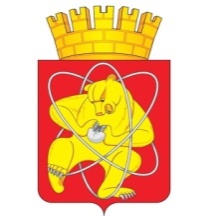 Городской округ«Закрытое административно – территориальное образование  Железногорск Красноярского края»АДМИНИСТРАЦИЯ ЗАТО г. ЖЕЛЕЗНОГОРСКПОСТАНОВЛЕНИЕ30.08.2023										  	      № 1753г. ЖелезногорскО внесении изменений в постановление Администрации ЗАТО г. Железногорск 
от 26.07.2016 № 1236 «О создании комиссии по установлению стимулирующих выплат руководителям муниципальных учреждений ЗАТО Железногорск в области физической культуры и спорта»В соответствии с постановлением Администрации ЗАТО г. Железногорск от 10.06.2011 № 1011 «Об утверждении Положения о системах оплаты труда работников муниципальных учреждений ЗАТО Железногорск», постановлением Администрации ЗАТО г. Железногорск Красноярского края от 12.07.2013 № 1113«Примерное положение об оплате труда работников муниципальных бюджетных учреждений, реализующих программы спортивной подготовки на территории ЗАТО г. Железногорск», постановлением Администрации ЗАТО г. Железногорск Красноярского края от 12.07.2013 № 1114 «Об утверждении Положения о системе оплаты труда руководителей муниципальных автономных учреждений, реализующих программы спортивной подготовки на территории ЗАТО 
г. Железногорск», постановлением Администрации ЗАТО г. Железногорск от 08.11.2013 № 1766 «Об утверждении Положения о системе оплаты труда руководителя Муниципального автономного учреждения «Комбинат оздоровительных спортивных сооружений», Уставом ЗАТО Железногорск, ПОСТАНОВЛЯЮ:Внести в постановление Администрации ЗАТО г. Железногорск 
от 26.07.2016 № 1236 «О создании комиссии по установлению стимулирующих выплат руководителям муниципальных учреждений ЗАТО Железногорск в области физической культуры и спорта» следующие изменения:Приложение № 2 к постановлению изложить в новой редакции согласно приложению к настоящему постановлению.Управлению внутреннего контроля Администрации ЗАТО                                г. Железногорск (В.Г. Винокурова) довести настоящее постановление до сведения населения через газету «Город и горожане».Отделу общественных связей Администрации ЗАТО г. Железногорск (И.С. Архипова) разместить настоящее постановление на официальном сайте Администрации ЗАТО г. Железногорск в информационно-телекоммуникационной сети «Интернет».Контроль над исполнением постановления возложить на исполняющего обязанности заместителя Главы ЗАТО г. Железногорск по социальным вопросам Ю.А. Грудинину.Настоящее постановление вступает в силу после его официального опубликования.Глава ЗАТО г. Железногорск                               Д.М. Чернятин
СОСТАВкомиссии по установлению стимулирующих выплат руководителям муниципальных учреждений ЗАТО Железногорск 
в области физической культуры и спортаПриложениек постановлению АдминистрацииЗАТО г. Железногорскот 30.08.2023 № 1753Приложение № 2к постановлению Администрации ЗАТО г. Железногорскот 26.07.2016 № 1236Грудинина Ю.А.-Исполняющий обязанности заместителя Главы ЗАТО г. Железногорск по социальным вопросам, председатель комиссии;Афонин С.Н.-руководитель муниципального казенного учреждения «Управление физической культуры и спорта», заместитель председателя комиссии;Шуманова Т.Н.-ведущий специалист по физической культуре, школьному спорту и массовому спорту Социального отдела Администрации ЗАТО 
г. Железногорск, секретарь комиссии.Члены комиссии:Члены комиссии:Члены комиссии:Гетто А.А. -главный специалист - экономист по труду бюджетного отдела Финансового управления Администрации ЗАТО г. Железногорск;Кривицкая А.А.-начальник Социального отдела Администрации ЗАТО г. Железногорск;Савина Н.В.-экономист муниципального казенного учреждения «Управление физической культуры и спорта» (по согласованию);Стуликова Г.И.Федорченко С.Е. --руководитель муниципального казенного учреждения «Централизованная бухгалтерия» (по согласованию);председатель профсоюзной организации учреждений физической культуры и спорта (по согласованию).